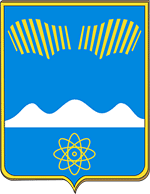 АДМИНИСТРАЦИЯГОРОДА ПОЛЯРНЫЕ ЗОРИС ПОДВЕДОМСТВЕННОЙ ТЕРРИТОРИЕЙПОСТАНОВЛЕНИЕ«___» октября  2021 г.                                                                                  N  ___О внесении изменений в состав санитарно – противоэпидемической комиссии муниципального образования г. Полярные Зори  с подведомственной территориейВ целях обеспечения работы санитарно- противоэпидемической  комиссии муниципального образования г. Полярные Зори с подведомственной территорией и в связи с кадровыми изменениями, п о с т а н о в л я ю:1. Внести в состав санитарно - противоэпидемической комиссии муниципального образования г. Полярные Зори с подведомственной  территорией, утвержденной постановлением администрации г. Полярные Зори от  05.04.2018  № 431 (в редакции постановления администрации от 16.01.2020 № 31) следующие изменения:1.1. Включить в состав санитарно – противоэпидемической комиссии членами комиссии: Романову Юлию Витальевну - руководителя Межрегионального управления № 118 ФМБА России, главного государственного санитарного врача г. Полярные Зори, заместителем председателя комиссии (по согласованию);Смирнова Леонида Николаевича - начальника МКУ «Управление городским хозяйством».1.2. Исключить из состава санитарно – противоэпидемической комиссии Королева В.В.2. Настоящее постановление вступает в силу со дня официального опубликования.Глава города  Полярные Зорис подведомственной территорией					        М.О. ПуховВизы согласования:Начальник ПО_____________Соколова С.Н. «_____» _______________2021 годаСемичев в.Н.1 – в дело, 1 – прокуратура, 1- МСЧ - 118, 1- МУ № 118, 1- МКУ «УГХ»